PRI REŠEVANJU NALOG SI POMAGAJ Z UČBENIKOM OD STRANI 54 DO STRANI 65!Pišite čitljivo! Srečno!Napiši postopek mumificiranja in nariši mumijo. Risba naj bo pobarvana z barvicami.              3t/                                                                                       ________________________________________________________________________________________________________________________________________________________________________________________________________________________________________________________________________________________________________________________________________________Razloži, zakaj Egipčani mumificirajo telo mrtvega človeka in kako je to vplivalo na razvoj medicine.                                                                                                                                                          2t/Kaj vse v srednjem veku k razvoju medicine prispevajo Arabci. Naštej vsaj 6 stvari.                  4t/________________________________________________________________________________________________________________________________________________________________________________________________________________________________________________________________________________________________________________________________________________Spodnje slike in zapisi opisujejo zdravljenje v različnih zgodovinskih obdobjih. Pod vsako sliko in besedilo ZAPIŠI KATEREMU ZGODOVINSKEMU OBDOBJU PRIPADAJO NAČINI ZDRAVLJENJA. Slike in besedila niso razvrščeni po kronološkem oziroma časovnem vrstnem redu.                        5t/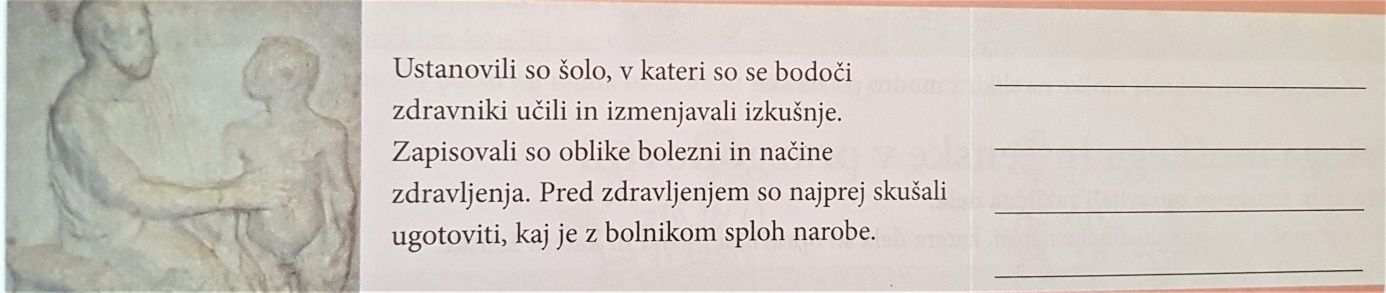 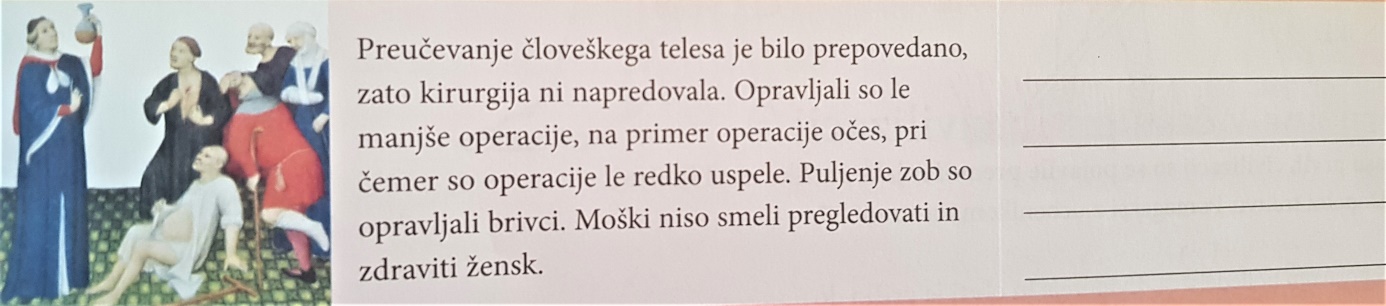 ______________________________________________________________________________________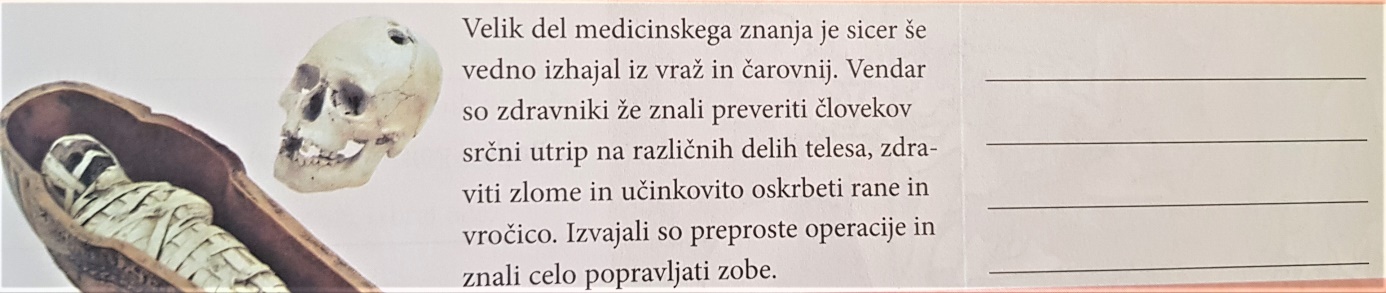 _______________________________________________________________________________________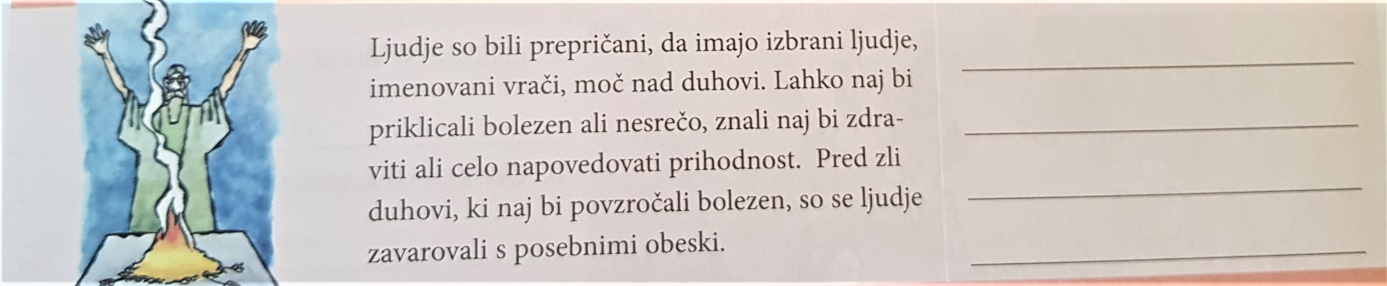 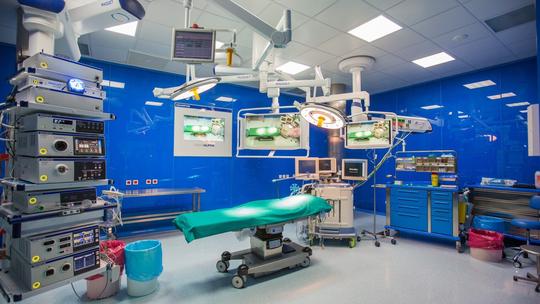 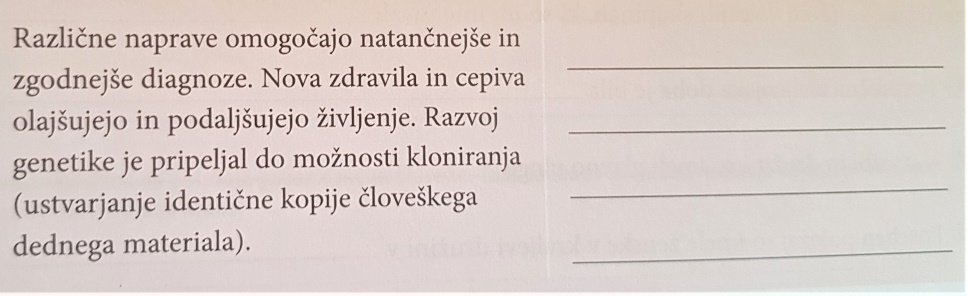 Nariši časovni trak, razdeli ga na zgodovinska obdobja in v vsaj dveh povedih opiši, kako so v posameznem obdobju uporabljali KOLO. Pomagaj si z učbenikom stran 56 – 57.Časovni trak ne rabi vsebovati številk oziroma letnic. Potrebno je samo pravilno časovno oziroma kronološko razvrstiti zgodovinska obdobja ter opisati rabo kolesa za vsako zgodovinsko obdobje posebej.KOLO = ploščata priprava okrogle oblike, ki omogoča premikanje vozila.                                     5t/V vsaj 4-ih povedih opiši, kaj je to teleskop, kaj se začne z njegovim odkritjem, kdaj se pojavi prvi sodobni teleskop ter kdo je izumitelj teleskopa.                                                                                                                                                                        4t/_________________________________________________________________________________________________________________________________________________________________________________________________________________________________________________________________________________________________________________________________________________________________________________________________________________________________________________________________________________________________________________________________________________________________________________________________________________________________                                                                                                                                                                        4t/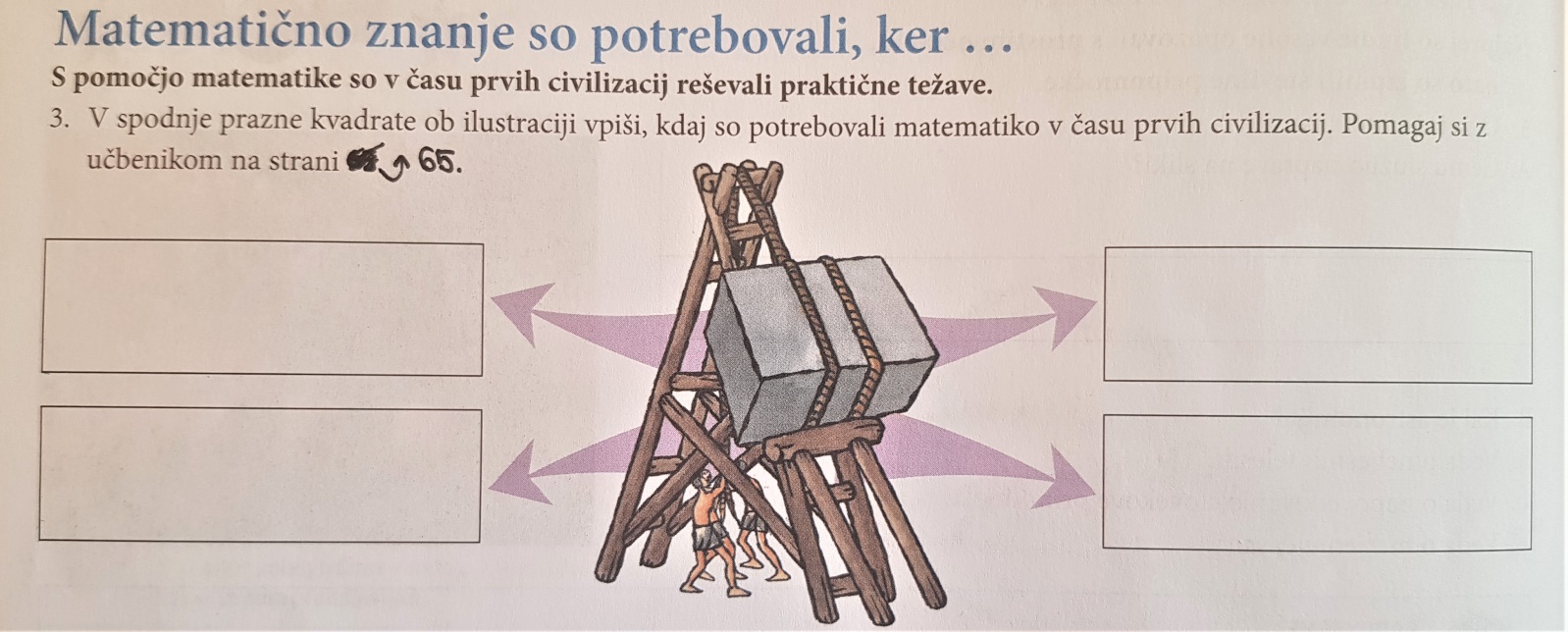 Razloži, zakaj človek ni potreboval številk, dokler je prideloval hrano sam zase in zakaj se je nato pojavila potreba po številkah.  Zapiši s celimi povedmi.                                                                  2t/                               _________________________________________________________________________________________________________________________________________________________________________________________________________________________________________________________________________________________________________________________________________________________________________________________________________________________________________________________________________________________________________________________________________________________________________________________________________________________________Spoznanja ljudstev v preteklosti primerjaj s sodobnimi spoznanji. V spodnji razpredelnici sodobnim spoznanjem pripiši spoznanja ljudstev v preteklosti. Pomagaj si z učbenikom stran 62.Kjer je v polju križec (X), ne rabiš ničesar zapisati! Nekatera spoznanja starih ljudstev (Egipčanov, Grkov in Majev) so lahko tudi enaka sodobnim spoznanjem.                                                                                     7t/Razmisli in zapiši svoje mnenje, kako tehnologija pripomore k učenju na daljavo ter kako bi se učili na daljavo, če sodobne tehnologije (računalnik, internet, televizija, mobilni telefon, …) ne bi bilo.Svoje razmišljanje zapiši v vsaj 4-ih povedih. Tukaj ni napačnih odgovorov. Pomembno je, da se potrudiš in razmisliš.                                                                                                                                                                                               4t/                         ____________________________________________________________________________________
____________________________________________________________________________________
____________________________________________________________________________________
____________________________________________________________________________________
**DODATNA NALOGA: Premisli in RAZLOŽI, kaj so Egipčani želeli povedati z rekom: »Zemeljsko življenje je minljivo, onstransko pa večno.« Rek razloži v vsaj 4-ih povedih.                                  4t/                                               ____________________________________________________________________________________________________________________________________________________________________________________________________________________________________________________________________________________________________________________________________________________________________________________________________________________________________________________________________________________________________________________________________________________________________________________________________________NALOGE ZA OCENJEVANJE 6. RAZRED – ZGODOVINA                                            Kriterij:Ime in priimek:                                              Rok oddaje do 21.5.                           40 – 37  (5)                                                                                                                                    36 – 32 (4)               Razred:                                                                                                                        31 – 28 (3)                                                                                                                                            27 – 20 (2)   Točke:  40/                                              Ocena:                                                        19 in manj (1)   SODOBNA SPOZNANJAPRIMER REŠEVANJA!BABILONCI so misliliEGIPČANI so mislili:MAJI so mislili:GRKI (Ptolomej, Eratosten) so mislili:Leto ima 356 dni in približno 6 ur.Leto ima 356 dni in približno 5 ur in 55 minut.XZemlja je okrogla.XXXZemlja se vrti okoli Sonca.XXXObseg Zemlje je 40 000 kilometrov.XXXTeden ima 7 dni.Teden ima 7 dni.XXLeto ima 12 mesecev.XXX